		AMAZING  ATOMS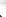 1. The AtomThe atom is the basic building block of all matter.Everything living or dead, solid, liquid or gas is made up of atoms. They can be thought of as "mini-Legos" which all things are made of.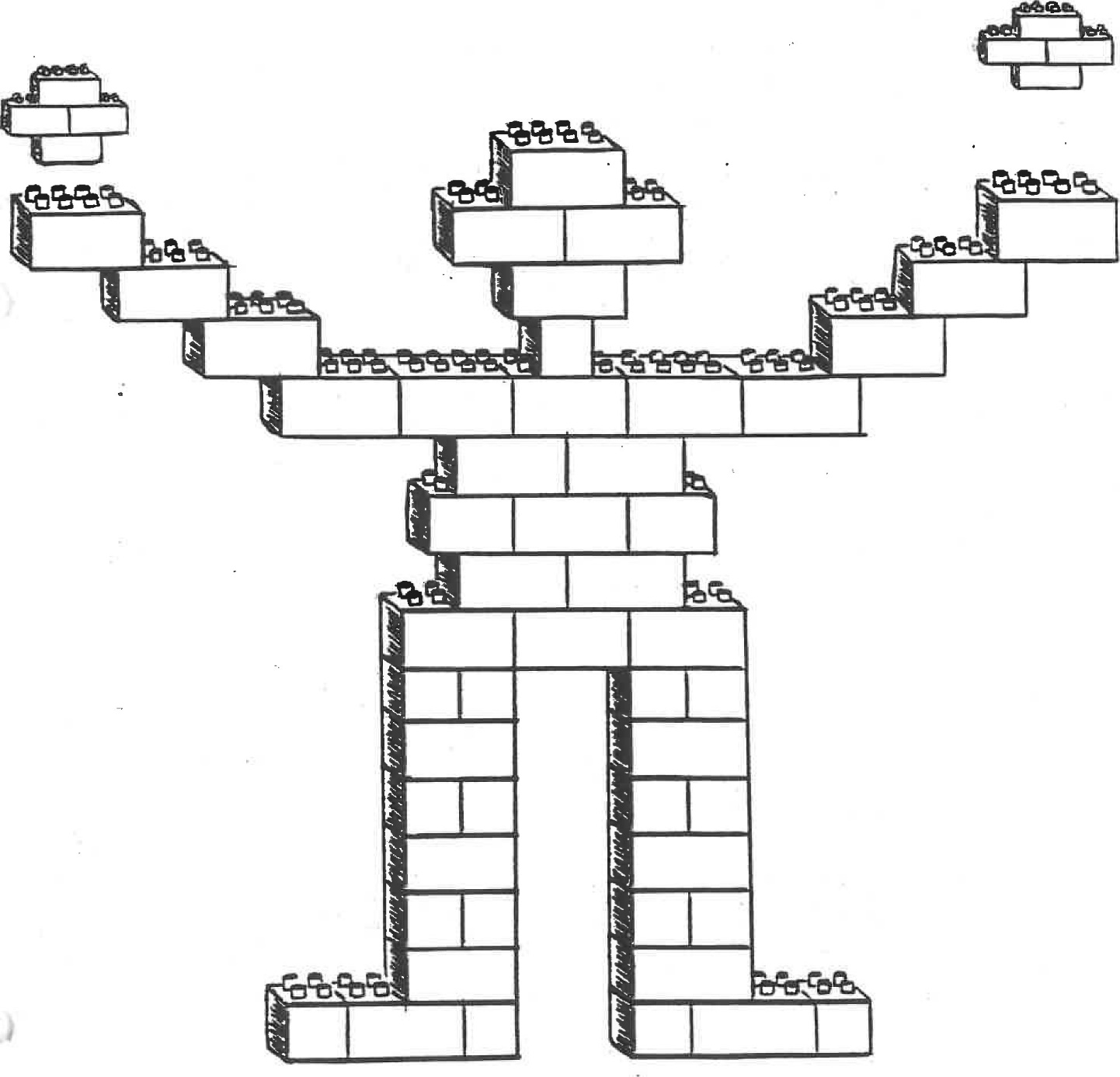 2. Parts of the Atom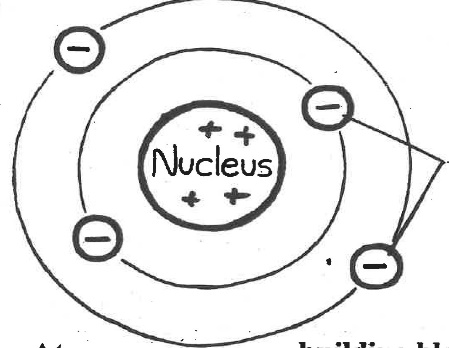 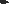 What is Electricity? a type of energy 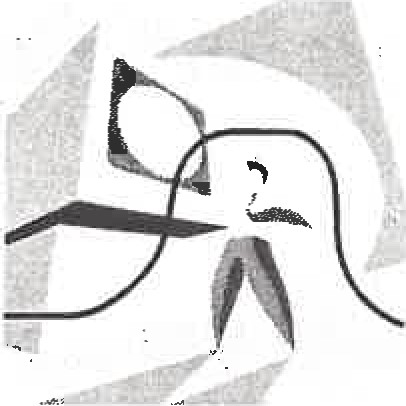 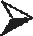  you can't touch, see, smell, or tastes it.... but you can see it's effects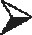 ex) a toaster burns breadHow is electricity made?> when small particles called electrons from one object/place to another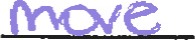 electricity is not visible b/c electrons are too small to be seen(Recall: an atom)Atom- the smallest part of mattermade up of: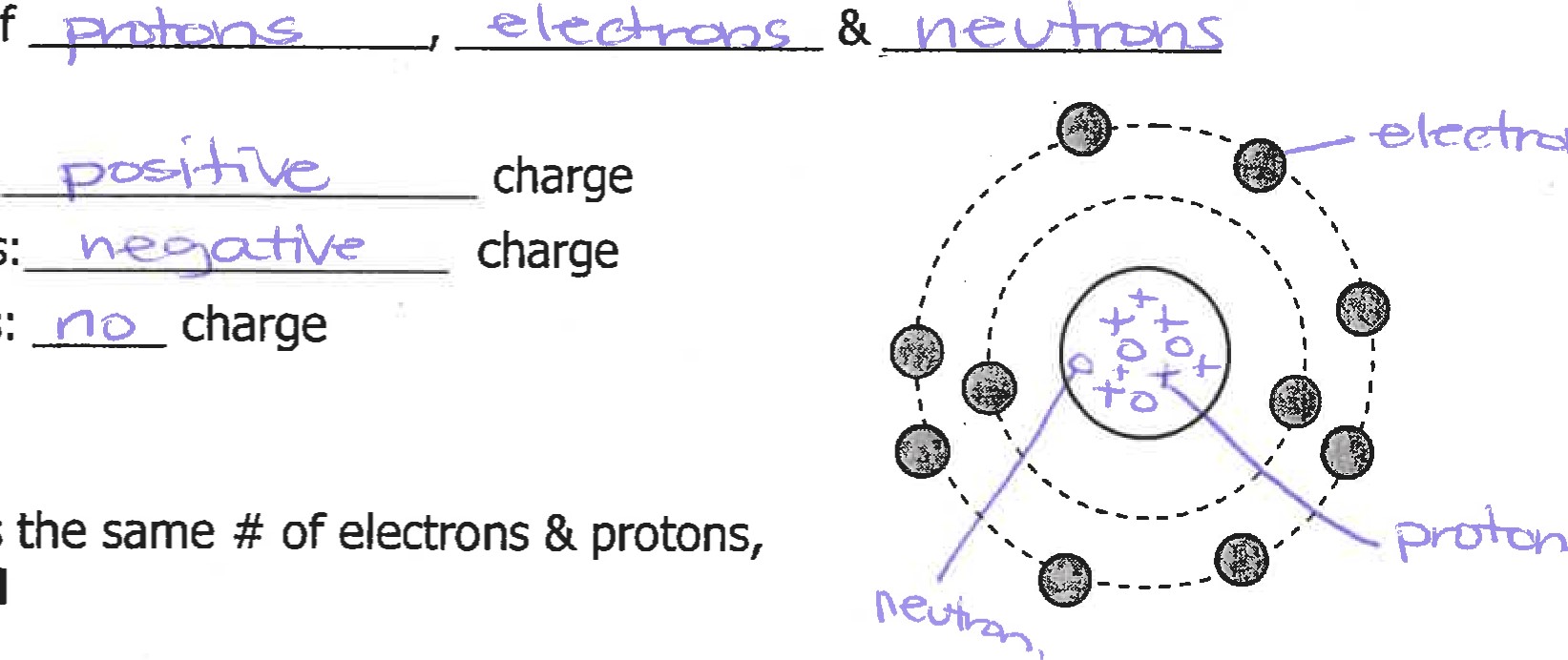 protons:electrons:Neutrons: -when an atom has the same # of it is called: neutral  **When 2 types of matter are brought into close contact, one may lose electrons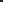 whateverthe electrons becomes POSITIVE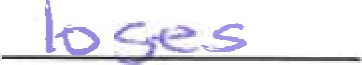 whatevermore electrons becomes NEGATIVE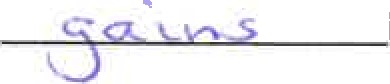 ex) when you brush your hair in winter, your hair will become positively charged and your brush will become negatively charged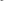 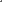 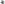 